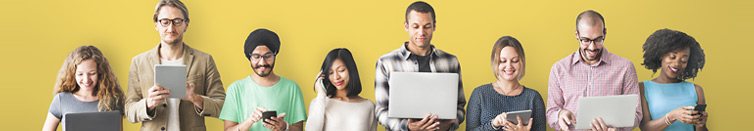 Stage ingénieur: Développement d’une méthodologie d’injection de faute dans un circuit radar 77 GHz afin d’améliorer la sureté de fonctionnementLieu: NXP Semiconducteurs TOULOUSENiveau/diplôme : IngénieurContexteDescription de votre division L’équipe circuit pour radar 77GHz, basée à Toulouse est en charge de concevoir les circuits intégrés pour l’automobile permettant de participer à la réalisation de fonctions d’anticollision et à terme de véhicule autonome.Elle recherche un stagiaire de fin d’étude du cycle ingénieur sur une durée de 6 moisMissions Description des missionsLe(a) stagiaire prendra en charge/réalisera les missions suivantes :Compréhension de la problématique d’injection de fautes, depuis la spécification ISO26262 jusqu’aux demandes clientsévaluation/étude des outils existants permettant la génération de fautes dans un circuitDéveloppement de tests démontrant que l’injection de fautes dans le circuit génère le bon mécanisme de « sureté de fonctionnement »  dans l’environnement de simulation mixte « amsDesigner » de CadenceExigences Niveau d’études : Bac + 5, dernière année d’école d’ingénieur en électronique, micro-électronique, avec des connaissances des environnements Cadence et/ou MentorConnaissances en conception de circuit ou EDA (Electronic Design Automation)Un bon niveau d’anglais est exigé.